Set up POP3/IMAP email - Huawei P9 Lite1 Before you startMake sure you have the following information: 1. Your email address 2. Password 3. Username Internet must be set up before you start this guide.2 Swipe left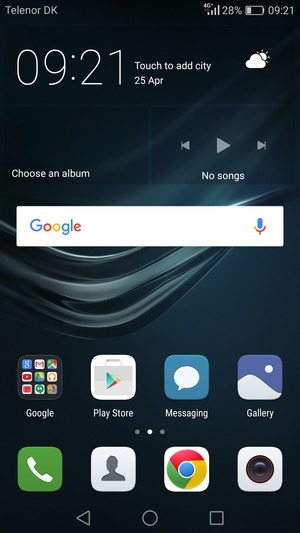 3 Select Email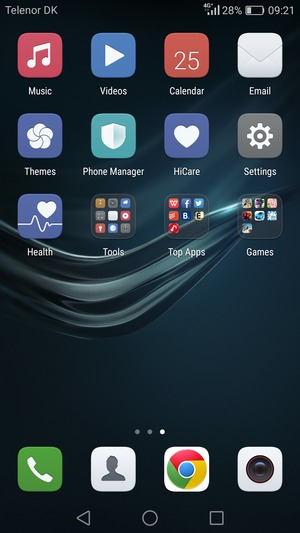 4 Select Others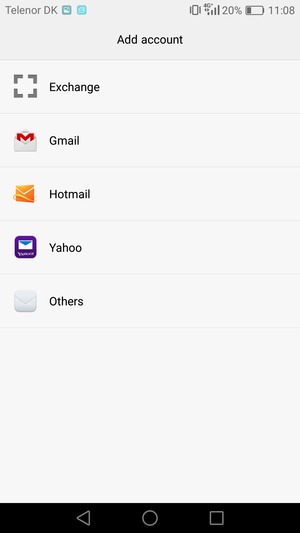 5 Enter your Email address and Password. Select Next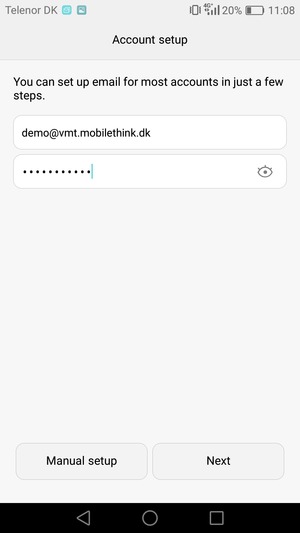 Email addressPassword6 Select POP3 or IMAP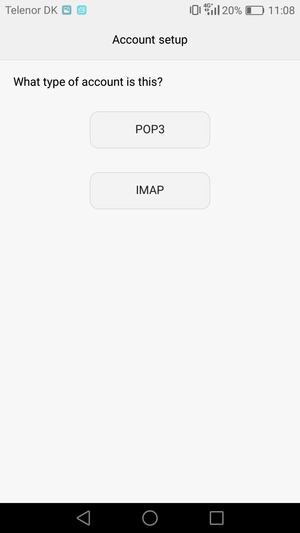 7 Enter Username and Incoming server address. Select Next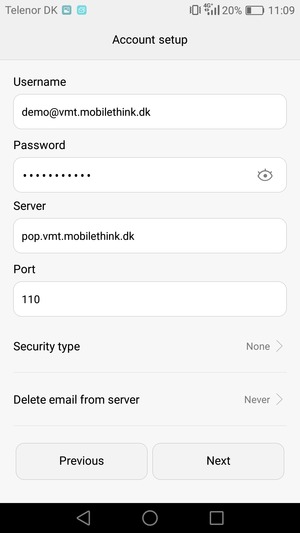 Username8 Enter Outgoing server address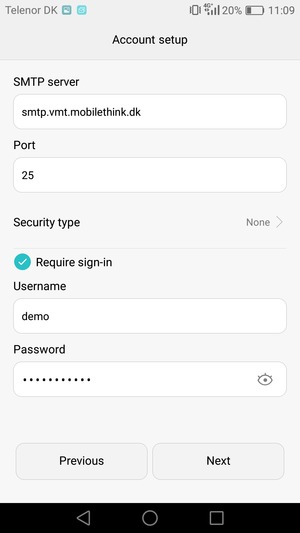 9 Uncheck the Require sign-in checkbox and select Next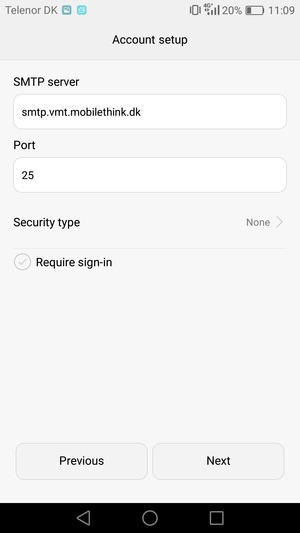 10  Select Next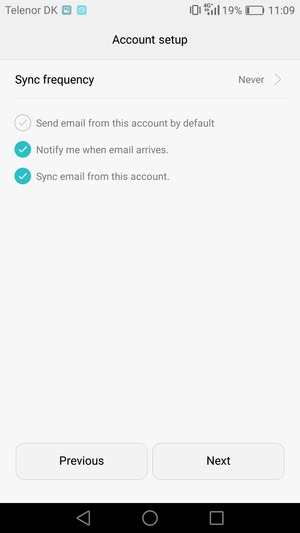 11  Your account is ready to use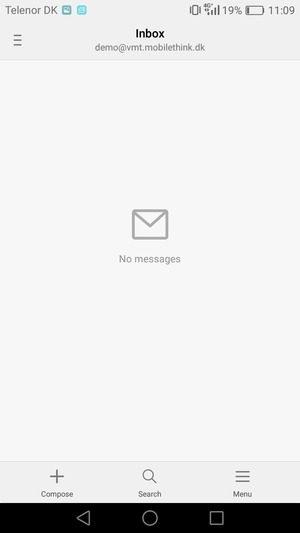 